http://www.modena2000.it/2012/11/29/bologna-lillustrazione-di-agnese-baruzzi-promuove-il-progetto-mimosa/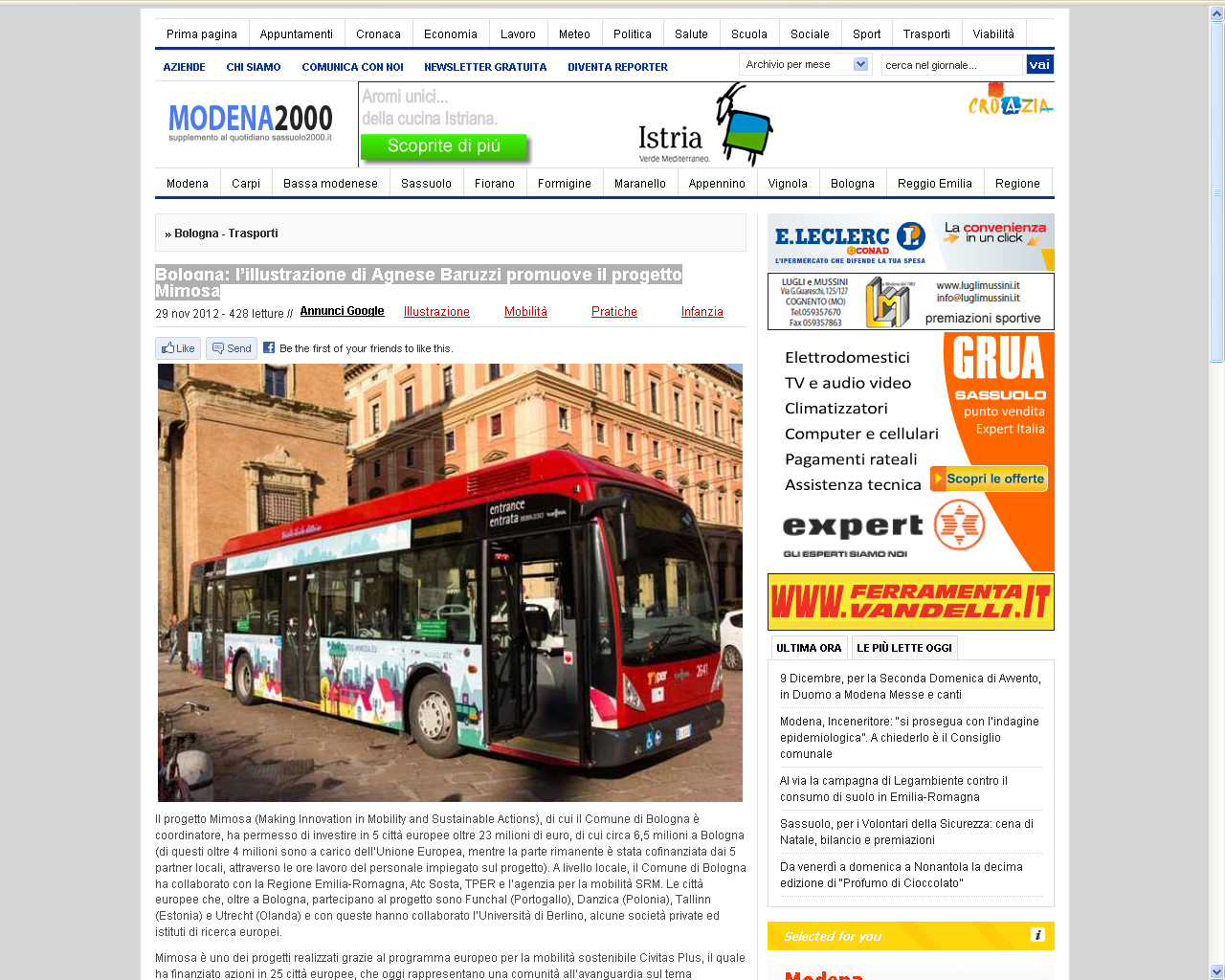 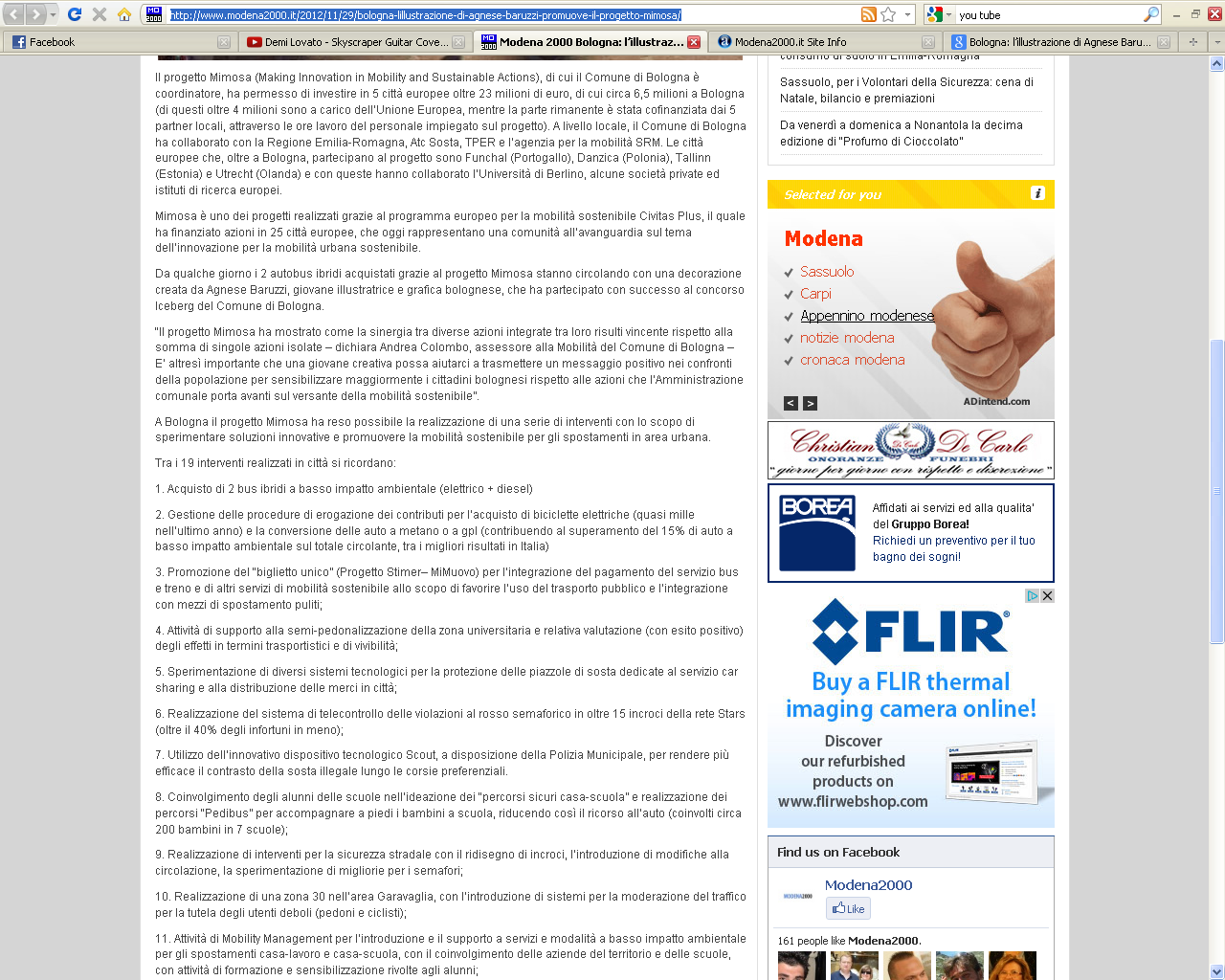 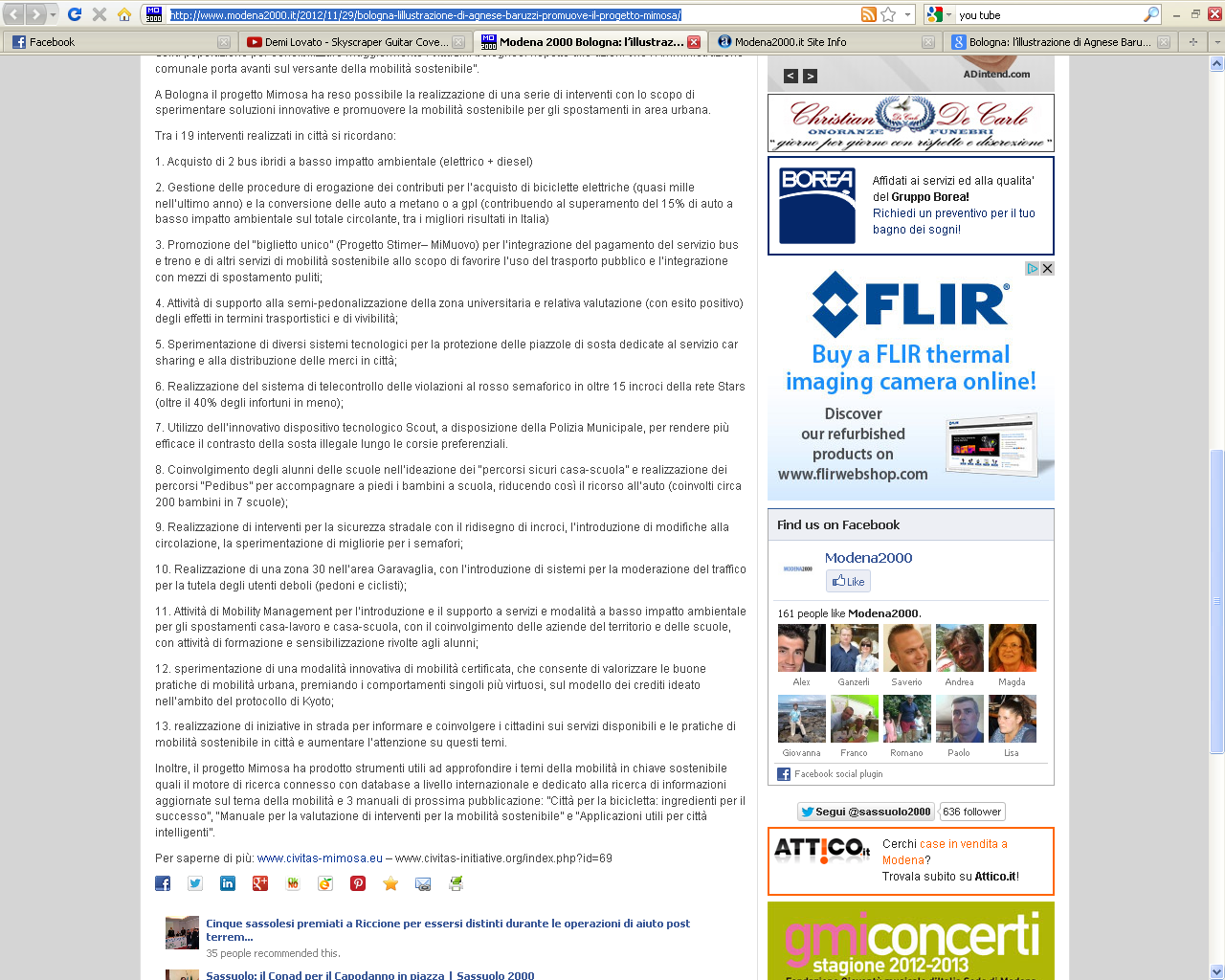 